ZAPROSZENIEna seminarium dla nauczycieli szkół podstawowych i ponadpodstawowychpt. „Geoinformatyka/GIS w szkole – myślenie geoprzestrzenne”które odbędzie się w dniu 6 marca 2020 r.Instytut Budownictwa Uniwersytetu Zielonogórskiego wraz z firmą ESRI Polska zaprasza nauczycieli ze szkół podstawowych i ponadpodstawowych do wzięcia udziału 
w 1-dniowym seminarium poświęconym tematyce dotyczącej zastosowania geoinformatyki
 i GIS (Geograficzny System Informacji) w nauczaniu.Seminarium odbędzie się w dniu 6 marca 2020 r. w Zielonej Górze na Wydziale Budownictwa, Architektury i Inżynierii Środowiska przy ul. prof. Z. Szafrana 1, 65- 516 Zielona Góra, w budynku A8 w sali 213, w godz. 8.45 - 14.00.Celem seminarium kierowanego do nauczycieli jest przekazanie wiedzy z zakresu Systemów Informacji Geograficznej i posługiwania się narzędziami geoinformatycznymi – pojęcia ujęte w nowej podstawie programowej w szkole podstawowej i ponadpodstawowej. Do udziału w wydarzeniu zapraszamy osoby zainteresowane praktycznym wykorzystaniem systemu GIS w pracy z uczniami. W związku ze zmianami w podstawie programowej systemu nauczania, Esri Polska wprowadziła program "ArcGIS w Szkole", w ramach którego otrzymujecie Państwo bezpłatną licencję ArcGIS Online. Platforma ta umożliwia łatwe tworzenie map i aplikacji, a przez to wprowadza uczniów w zagadnienia systemów informacji geograficznej, teledetekcji czy ortofotomapy.Osoby biorące udział w seminarium będą miały możliwość:zapoznania się z ideą GIS-u (System Informacji Geograficznej),poznania sposobów wdrażania GIS na zajęciach geografii, biologii, historii czy języka polskiego,zdobycia wiedzy dotyczącej możliwości wykorzystania nowoczesnych technik komputerowych w pracy z uczniami.	Zajęcia poprowadzone zostaną przez przedstawicieli firmy ESRI Polska. Zespół Edukacji Esri Polska współpracuje z wieloma szkołami w Polsce, prowadząc program „ArcGIS w Szkole”. Do programu dołączyło już 26 szkół w Polsce. Więcej informacji o programie: http://edu.esri.pl/nauczycielUdział w wydarzeniu jest nieodpłatny. Organizatorzy zapewniają Uczestnikom materiały niezbędne do udziału w seminarium oraz poczęstunek. Zgłoszenia będą przyjmowane poprzez wypełnienie ankiety, która dostępna jest pod adresem: https://arcg.is/1v8beW (wystarczy skopiować link i otworzyć go bezpośrednio 
w przeglądarce) w terminie od 13 stycznia do 21 lutego 2020 r. Przyjęte zgłoszenie zostanie potwierdzone drogą mailową na adres podany przez nauczyciela zgłaszającego chęć udziału 
w seminarium. W razie problemów ze zgłoszeniem, proszę o skontaktowanie się z:Paulina Gajownik (ESRI POLSKA)
tel.: 531 604 049
e-mail: pgajownik@esri.plLiczba miejsc jest ograniczona. Dane które należy podać w zgłoszeniu to: imię i nazwisko nauczyciela , adres e-mail nauczyciela, nazwa i adres szkoły którą nauczyciel reprezentuje.Link do zgłoszenia: https://arcg.is/1v8beW (otwiera się w przeglądarce internetowej na urządzeniach takich jak: telefon, komputer, tablet). Można również zeskanować poniższy kod (telefon musi mieć aplikację do skanowania kodów)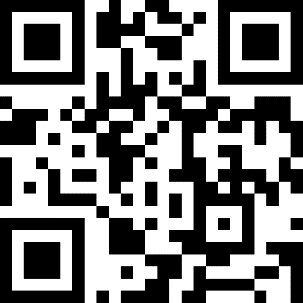 